Publicado en  el 22/02/2016 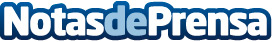 Tres preolímpicos españoles en plena competiciónDesde ayer domingo, los tres deportistas, Nicolás García Boissier, Rocío Velázquez y Alberto Arévalo, ya compiten en RíoDatos de contacto:Nota de prensa publicada en: https://www.notasdeprensa.es/tres-preolimpicos-espanoles-en-plena_1 Categorias: Otros deportes http://www.notasdeprensa.es